SIR WILLIAM STANIER SCHOOL BULLETIN 11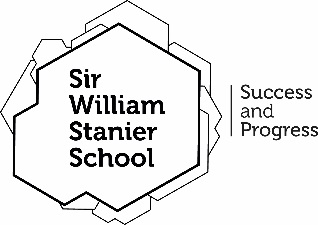 Tuesday 19th May 2020YEAR 7-9This bulletin provides key updates during the unprecedented COVID-19 virus. Please contact KS3@sws.cheshire.sch.uk for any home learning or general queries relating to Year 7, 8 or 9 and KS4@sws.cheshire.sch.uk for any queries relating to Year 10 and 11.Today’s bulletin looks at information regarding the launch of MathsWatch for Years 7-9.As requested by Parents/Carers and students, we are now delighted to be launching MathsWatch for students in Year 7-9. MathsWatch is the complete online Maths platform that makes learning available to your child 24/7 from anywhere in the world. The platform is fully responsive (adapts to any screen size) and looks consistently good on mobiles, tablets, and desktops.Sir William Stanier Maths Department have now managed to secure logins for MathsWatch Virtual Learning Environment (VLE) for all year groups! This means your child can login and support their Maths learning with watching useful videos and completing worksheets. In addition, your child could get in touch with their Maths teacher and ask them to set some videos to support their home learning.This really is a great opportunity!You will soon receive a text message with your username and login and then just head to:https://vle.mathswatch.co.uk/vle/For any issues logging in or if you need support - contact your Maths teacher on Showmyhomework or email KS3@sws.cheshire.sch.uk.Why MathsWatch is so good…There are several reasons the MathsWatch resource works as the best Maths revision aid on the market today: It revises every single topic just like a teacher would, at the board. The three producers of the resource are all highly experienced teachers. Every clip has real exam questions for students to do - because we all know that to be good at Maths, a student has to do it, not just watch it. Our online bank of questions contains 1000s of exam-style questions that are automatically marked, allowing more time for teacher analysis and students' independent work.To find out more CLICK HERE.